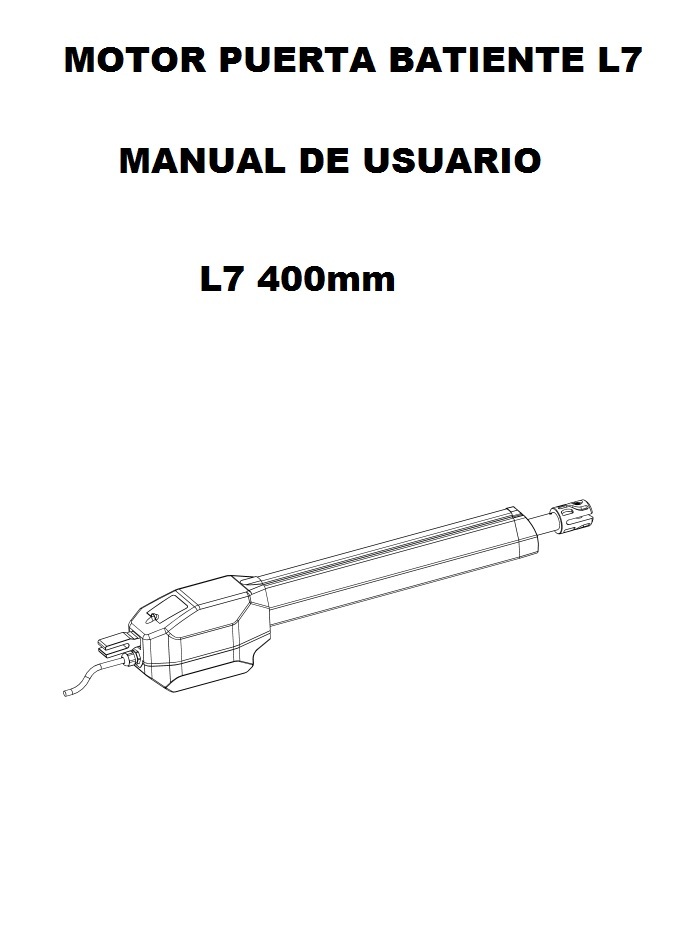 INFORMACION IMPORTANTE PARA EL INSTALADORAVISOS GENERALES DE SEGURIDADATENCION: Para la seguridad de las personas es muy importante leer las instrucciones de este manual. Una instalación o utilización inadecuada puede causar perjuicios personales y materiales.Lea cuidadosamente este manual antes de proceder con la instalación del automatismo.No deje material de embalaje (sacos, etc…) al alcance de los niños, puede haber productos potencialmente peligrosos.Guarde este manual para futuras utilizaciones o manipulaciones del automatismo.Este automatismo fue diseñado y construido únicamente para el uso indicado en el manual, cualquier otro uso que no sea el indicado podrá comprometer el buen funcionamiento del mismo y originar perjuicios físicos y económicos.Rechazamos cualquier reclamación ante posibles perjuicios ocasionados por la mala instalación o manipulación del automatismo.No instale el equipo en atmósferas potencialmente peligrosas: gases inflamables, etc…Las partes mecánicas deberán cumplir con las normas EN12604 y EN12605.No nos responsabilizamos por posibles daños causados por la mala manipulación de los elementos mecánicos automatizados.La instalación deberá cumplir con las normas EN12453 y EN12445. El nivel de seguridad del conjunto automatizado debe ser C+D.Antes de proceder a la instalación del equipo deberá cortar la energía eléctrica.El cuadro eléctrico deberá tener un interruptor térmico de 6ª, de forma que pueda cortar la energía en caso de fallo mecánico o en el caso de que existan problemas energéticos.Asegúrese de que la instalación eléctrica tiene el cable de tierra correctamente instalado y use el mismo en la conexión del motor.El dispositivo de seguridad (EN12978) protege de peligros causados por los movimientos del sistema automatizado evitando causar daños.Es recomendable por lo menos el uso de un indicador luminoso (lámpara destellante) en cada instalación, así como un aviso de existencia de sistema de automatización.Rechazamos cualquier responsabilidad del mal funcionamiento del producto en caso de utilizar algún componente que no sea de nuestra producción o que sea verificado por nosotros.Para futuros mantenimientos use siempre repuestos originales.No modifique nunca los componentes del sistema automático.El instalador deberá entregar siempre al usuario todos los documentos técnicos que acompañan al automatismo.No permita la presencia de personas en el momento en que el automatismo este maniobrando.Mantenga los mandos y botoneras fuera del alcance de los niños para que el automatismo siempre opere de forma idónea y segura. DESCRIPCION DEL AUTOMATISMO:El automatismo L7-400 para portones de batiente consiste en un motor trónico quemueve las hojas del portón a través de una tornillo sin fin.Cada automatismo está equipado con un final de carrera de apertura.El automatismo es irreversible y se bloquea mecánicamente cuando no está en uso, por lo que es preciso de la utilización de una cerradura auxiliar.ATENCION:- El automatismo L7- 400 fue diseñado para controlar el acceso de personas y vehículos;-Cualquier otra utilización está totalmente prohibida.- La automatización deberá ser instalada a una altura mínima de 20cm del suelo, y de forma que no interfieran con las partes móviles del portón.       - Mandos y botones solo se deberán usar cuando se vea el portón.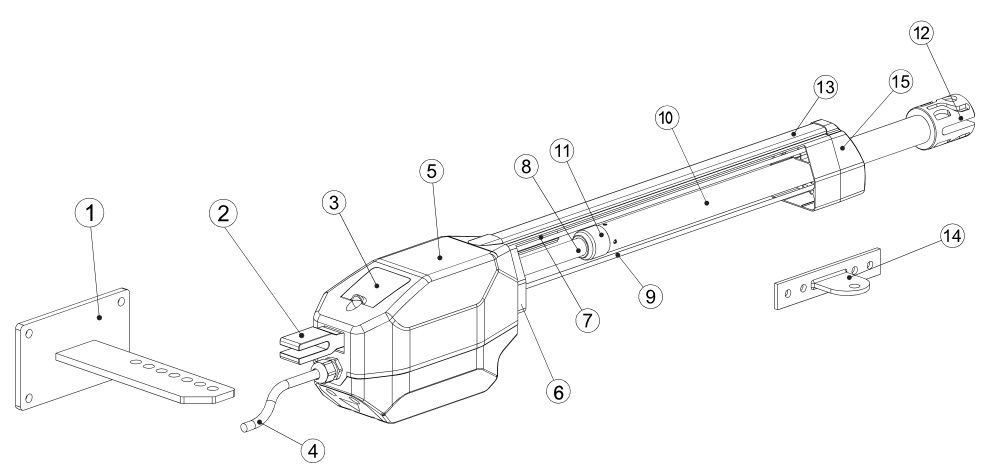 1. Chapa de fijación                   9. Cubre vástago2. Soporte                                 10.Tubo de Acero 3. Desbloqueo                           11.Tuerca de cobre4. Cable eléctrico                      12. Soporte delantero    5. Carcasa de aluminio             13. Protección de finales de carrera6. Brazo                                     14. Chapa de fijación7. Fin de carrera                        15. Tapa frontal       8. Tornillo sin fin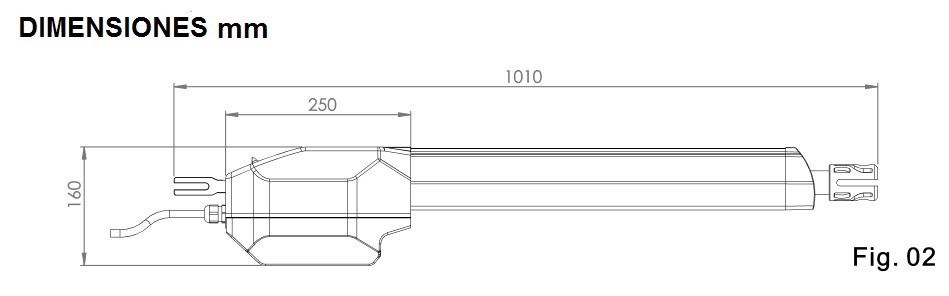 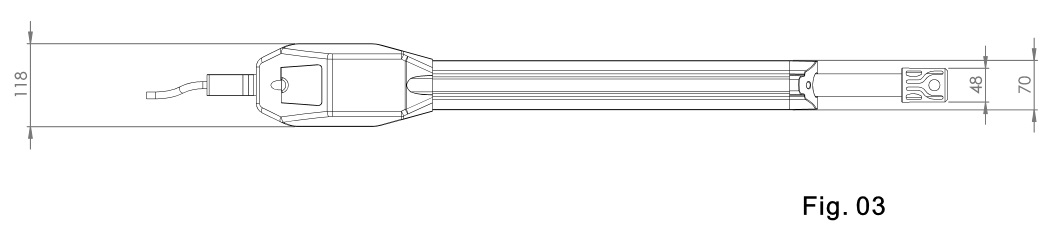 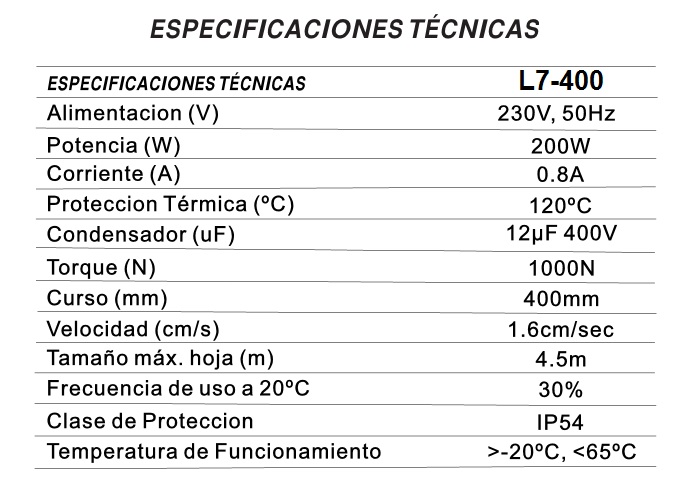 COMPROBACIONES PREVIASATENCION:  De modo que se pueda asegurar el buen funcionamiento del automatismo, asegúrese    de que las siguientes recomendaciones son seguidas:- Las hojas deberán estar correctamente fijadas en las bisagras, estando estas, bien    fijas  al pilar y no deberán ser flexibles durante la maniobra.- Antes de instalar el L7- 400, compruebe todas las dimensiones, etc.- Las partes mecánicas deberán estar conforme las normas - EN12604 y EN12605.- Las dimensiones de las hojas deberán estar de acuerdo con las especificaciones del    automatismo.- Las hojas deberán tener una estructura robusta y rígida.- Las hojas deberán tener un movimiento uniforme y regular sin el arrastre durante  todo el movimiento.- Debe existir conexión a tierra.Las condiciones de la estructura del portón afecta directamente a la fiabilidad yseguridad del sistema automatizado!DISPOSICION STANDARD DE LA INSTALACION: 1. Automatismos           4. Receptor               7- Cuadro de control2. Antena                      5. Fotocélulas3. Lámpara                   6. Cerradura  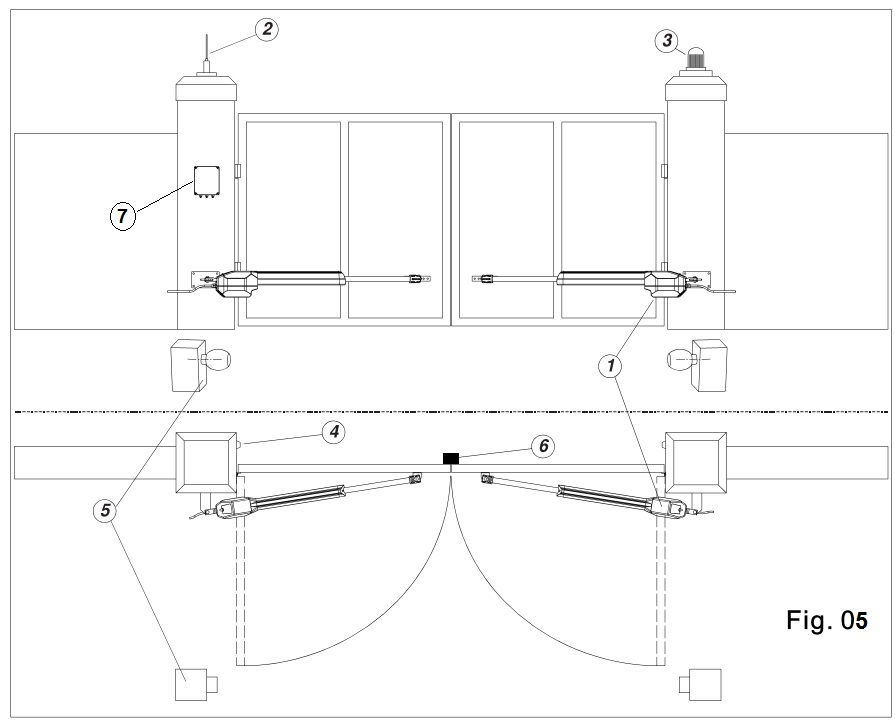 NOTA:Use tubos adecuados para pasar los cables. Para evitar todo tipo de interferencias, separe siempre los accesorios de bajo voltaje de las centrales de corriente de 230V, usando tubos separadosCOTAS DE INSTALACIÓN: Determine las posiciones de fijación recurriendo a la tabla de abajo.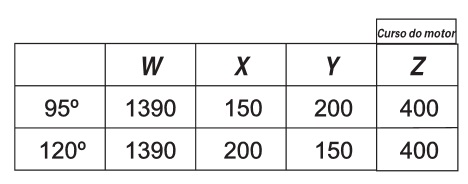 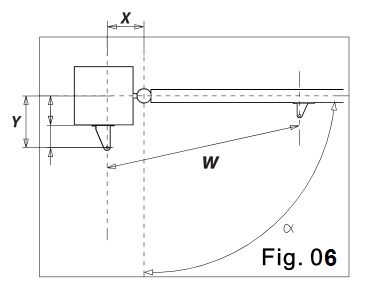 Regla generales para determinar las medidas de instalación:Si no fuera posible la instalación del automatismo, deberá abrir un agujero en el pilar con las medidas indicadas en la Fig. 07, deforma que se mantenga la medida X en un espacio que permitauna fácil instalación, un buen ángulo de maniobra y un fácilacceso para el desbloqueo.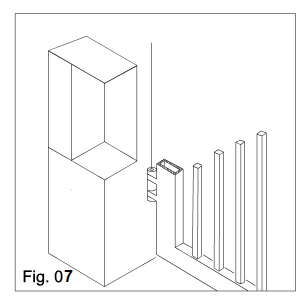 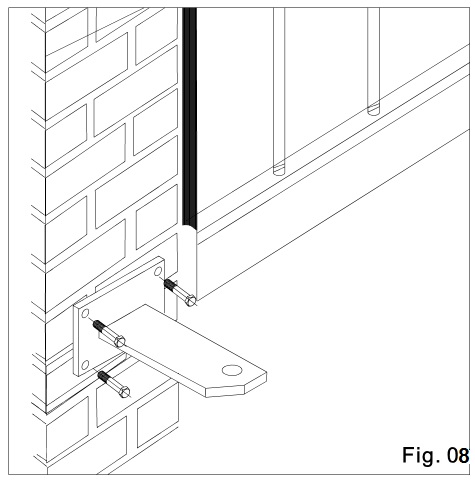 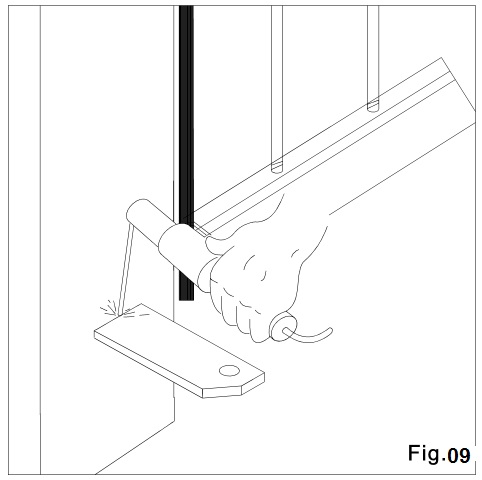 Coloque el motor sobre el soporte posterior de acuerdo con las figuras  10 y 11.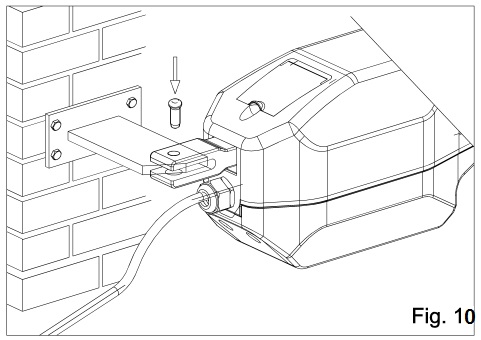 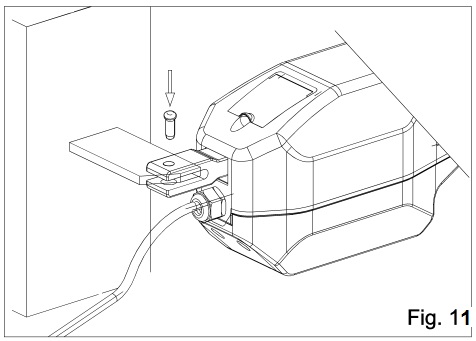 Monte la placa de acuerdo a la Figura 13, colocándolo a la altura que da el pasador.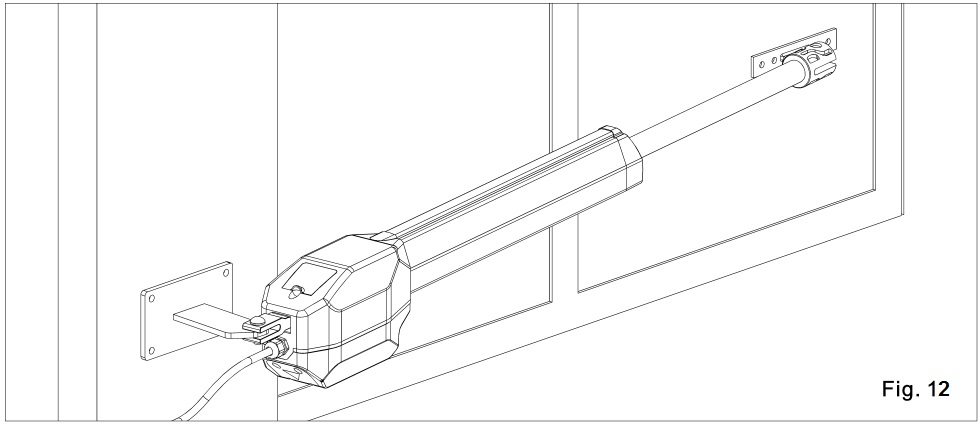 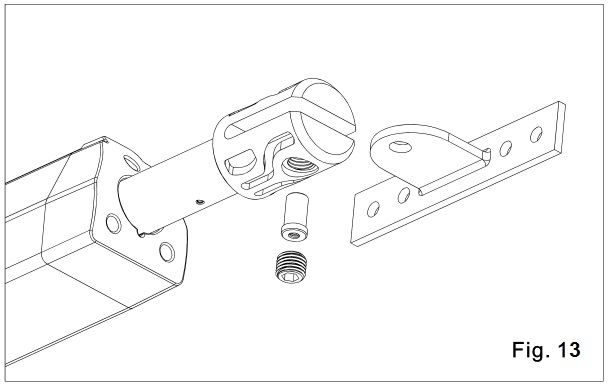 Desbloquee el motor y compruebe manualmente si la puerta se puede abrir completamente, sin golpear ningún obstáculo y si no hay rozamiento duranteel movimiento.Realice todas las medidas correctivas que considere necesarias.Nota: se recomienda lubricar los pernos y tornillos utilizados para la fijación.Conexiones de cablesEn la parte inferior del motor hay una regleta para conectar todos los cablesnecesarios (si se suministra sin cable).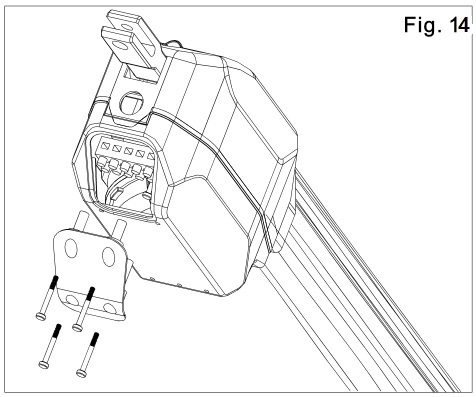 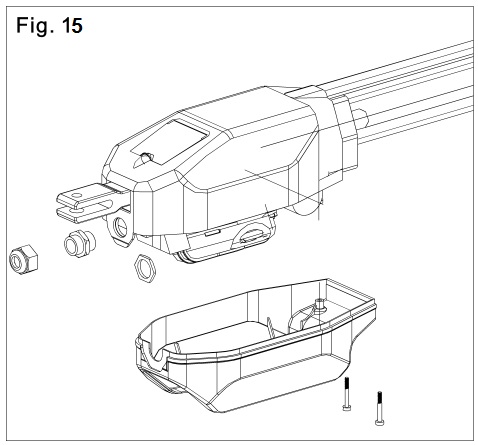 Enlaces del motor:1) Retire la cubierta de las regletas y la parte inferior del motor (Fig. 14 y 15).2) Encienda el motor y el suelo de acuerdo con el esquema de la figura 16.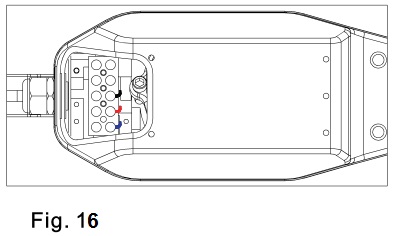 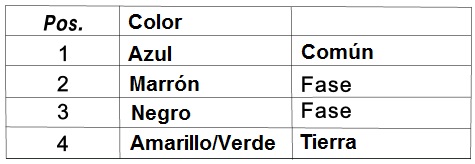 El cableado de los finales de carrera están vinculados en el mismo conector que los cables del motor.Una vez conectado, coloque todos los casquillos de montaje y apriete los tornillos.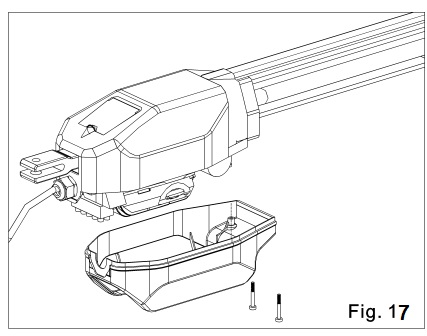 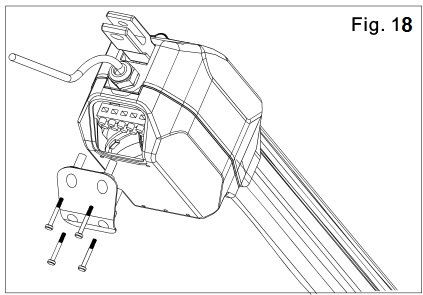 APERTURA MANUALSi necesita abrir manualmente la puerta, haga lo siguiente:1) Abra la tapa del sistema de desbloqueo (Fig. 19)2) Inserte la llave y girarla 90 °(Fig. 20)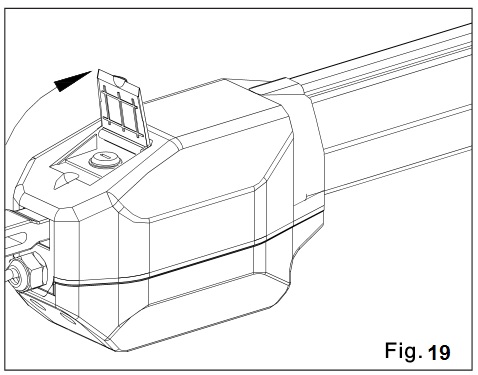 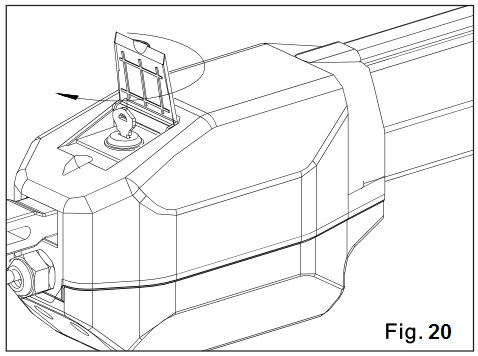 Nota: Para poder mover manualmente la puerta, debe de estar la cerradura girada 90º y debe cortar el suministro de energía a la automática para mayor seguridad. Para restaurar el funcionamiento normal de automatismo, haga lo siguiente:1) Cerrar las puertas2) Gire la llave de 90 grados en la dirección opuesta de la flecha en la figura 203) Cierre la tapa de protección4) Restituir el suministro de electricidad a la automatización y hacer algunas maniobras con el fin de garantizar su correcto funcionamiento.PRUEBA DE LA AUTOMATIZACIÓNRevise cuidadosamente el buen funcionamiento de la instalación y de todos los componentes que están relacionados directa o indirectamente con ella, poniendo especial atención a los sistemas de seguridad.Entregar este manual para el consumidor final, así como una hoja de mantenimiento.Explique con detalle el funcionamiento del automatismo y de los accesorios al usuario final.MANTENIMIENTOPara garantizar el buen funcionamiento de la automatización y el cumplimiento de lasnormas de seguridad la puerta he de revisarse cada 6 meses por personal cualificado.La hoja de mantenimiento debe ser entregada a la final, donde ha de reflejarse el mantenimiento realizado.